勇救落水者的75岁老人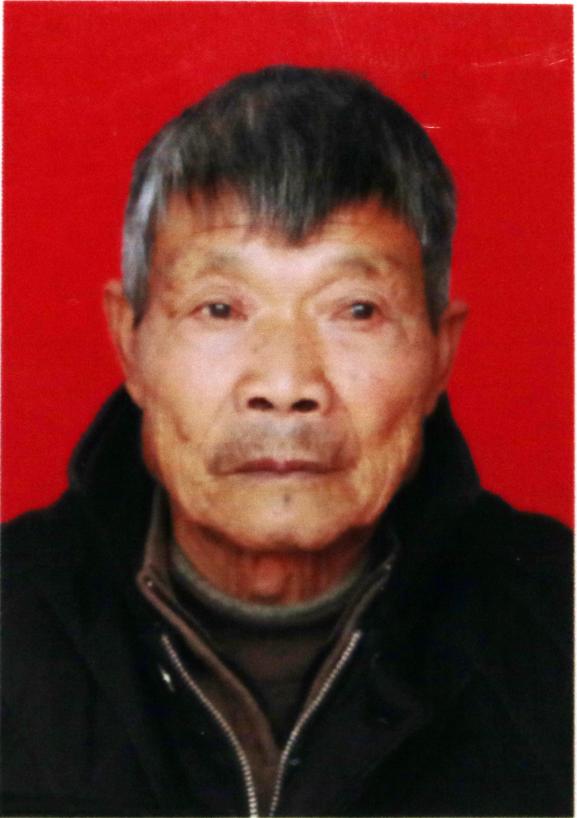 吕才付，含山县清溪镇横龙村村民。2017年8月31日下午4时许，吕才付正在水塘边捕虾，忽然听到“扑通”一声，有人掉进了水塘里。75岁的吕才奋不顾身跳入水塘，游向落水的老人。此时，落水老人已离岸边有10多米远，水很快淹过老人头部。吕才付划到老人身边，想用手抓住老人头发，可是头发太短抓不住。好不容易，他抓到了老人的一只手，然后拼命往岸边游去。由于吕才付年事已高，落水的老者身体较魁梧，吕才付顿时感到体力不支，呛了好几口水，感到呼吸困难，浑身乏力。但吕才付告诉自己不能放弃，他憋着一股劲，硬拉着落水老人缓慢游向岸边，终于拽到岸边的水草，落水者得救。